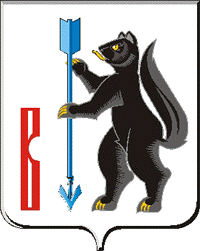 АДМИНИСТРАЦИЯГОРОДСКОГО ОКРУГА ВЕРХОТУРСКИЙП О С Т А Н О В Л Е Н И Еот 20.05.2013 г. № 410 г. ВерхотурьеОб организации и проведении 5-ти дневных учебных сборовс гражданами, изучающими основы военной службы в образовательныхучреждениях и гражданами, не охваченными подготовкой по основамвоенной службы в городском округе ВерхотурскийВо исполнение требований Федерального закона от 28 марта 1998 года № 53-ФЗ «О воинской обязанности и военной службе» (с изменениями, внесенными Федеральным законом от 06 июля 2006 года № 104-ФЗ), на основании постановления Правительства РФ от 31.12.1099г. № 1441 «Об утверждении Положения о подготовке граждан Российской Федерации к военной службе», совместного приказа Министра обороны Российской Федерации и Министра образования Российской Федерации от 24.02.2010г. № 96/134 «Об утверждении Инструкции об организации обучения граждан Российской Федерации начальным знаниям в области обороны и их подготовки по основам военной службы в образовательных учреждениях среднего (полного) общего образования, образовательных учреждениях начального профессионального и среднего профессионального образования и учебных пунктах», приказа Командующего войсками Центрального военного округа от 05.03.2011г. № 118 «Об организации военно-шефской работы по подготовке граждан Российской Федерации к военной службе» с целью закрепления военных знаний и навыков, приобретенных на занятиях по основам военной службы гражданами, обучающимися в образовательных учреждениях среднего (полного) общего образования, начального профессионального образования и граждан, не охваченных подготовкой по основам военной службы, руководствуясь статьей 26 Устава городскою округа Верхотурский ПОСТАНОВЛЯЮ:1.Учебные сборы учащихся 10-х классов всех общеобразовательных учреждений среднего (полного) общего образования, предвыпускного курса государственного учреждения начального профессионального образования Свердловской области «Верхотурское профессиональное училище» и граждан, не охваченных подготовкой по основам военной службы, провести в период:с 27 мая по 30 мая 2013 года на базе Муниципального автономного образовательного учреждения «Основная общеобразовательная школа № 2»;31 мая 2013 года воинской части 40274 г. Лесной.2.Назначить ответственным за планирование и организацию учебных сборов начальника Управления образования Администрации городского округа Bepxoтурский Головкову Т.В.3.Рекомендовать директорам Государственного бюджетного общеобразовательного учреждения Свердловской области «Верхотурская гимназия» Екимовой С.А., Государственного бюджетного общеобразовательного учреждения Свердловской области «Средняя общеобразовательная школа № 2» Протопоповой Т.Ю., Государственного бюджетного общеобразовательного учреждения Свердловской области  «Средняя общеобразовательная школа № 3» Подкорытовой Ю.В., Государственного учреждения начального профессионального образования «Верхотурское профессиональное училище» Савину А.А., руководителям муниципальных общеобразовательных учреждений городского округа Верхотурский:1) определить состав учащихся, привлекаемых на учебные сборы, обеспечить полный охват граждан мужского пола, учащихся 10-х классов образовательных учреждений среднего (полного) общего образования и предвыпускного курса начального профессионального образования, в срок до 20 мая 2013 года;2) назначить ответственного от каждого учебного заведения на весь период проведения учебных сборов, возложить ответственность за безопасность, жизнь и здоровье детей;3) организовать доставку к месту сборов.4.Назначить начальником учебных сборов директора Муниципального автономного образовательного учреждения «Основная общеобразовательная школа № 2» Красных Г.В.5.Начальнику учебных сборов Красных Г.В.:1) сформировать списки учащихся, привлекаемых на учебно-полевые сборы в срок до 21 мая 2013 года;2) подготовить должностных лиц для организации и проведения сборов;3) организовать взаимодействие учебного пункта с Отделом (военного комиссариата Свердловской области по городам Нижняя Тура, Лесной и Верхотурскому уезду);4) изучить в ходе сборов: размещение и быт военнослужащих, организацию караульной и внутренней служб, элементы строевой, огневой, тактической, физической и медицинской подготовки, а также вопросы радиационной, химической и биологической защиты войск. Провести мероприятия по военно-профессиональной ориентации;5) осуществлять общее руководство подготовкой и проведением сборов;6) организовать хозяйственную деятельность учебно-полевых сборов, соблюдение мер антитеррористической, пожарной безопасности;7) обеспечить трехразовое питание участников учебно-полевых сборов, учащимся из сельской местности – четырехразовое питание;8) обеспечить доставку участников сборов на стрельбы в г. Лесной и обратно;9) представить информацию по итогам проведения учебных сборов главе Администрации городского округа Верхотурский до 15 июня 2013 года.6.Начальнику Финансового управления Администрации городского округа Верхотурский Глушковой С.Н. профинансировать проведение учебных сборов из средств, предусмотренных в программе «Патриотическое воспитание молодежи в городском округе Верхотурский».7.Рекомендовать главному врачу Государственного бюджетного учреждения здравоохранения Свердловской области «ЦРБ Верхотурского района» Полтавскому С.Н. организовать медицинское сопровождение участников сборов в период с 27 мая по 31 мая 2013 года.8.Начальнику Верхотурского Муниципального унитарного предприятия «Транспорт» Гребеневу С.А. обеспечить проезд по проездным билетам на общественном транспорте участников учебных сборов.9.Рекомендовать начальнику районной государственной инспекции безопасности дорожного движения по городскому округу Верхотурский Немчанинову А.Г. организовать сопровождение автобусов с участниками учебных сборов к месту проведения стрельб и обратно 31 мая 2012 года в г. Лесной.10.Рекомендовать начальнику 71 Отряда Федеральной противопожарной службы Главного управления МЧС России по Свердловской области Храмцову В.Е. выделить на период проведения сборов 4-х сотрудников для оказания практической помощи в проведении занятий с участниками учебных сборов.11.Рекомендовать начальнику отдела полиции № 33 Межмуниципального отдела Министерства внутренних дел России «Новолялинский» Носкову М.Ю. обеспечить охрану общественного порядка при проведении учебных сборов.12.Рекомендовать командиру воинской части 40274 полковнику Бушля С.В. обеспечить проведение стрельб, медицинское обеспечение в период проведения стрельб, питание полевой кухней участников учебных сборов,13.Рекомендовать начальнику отдела (военного комиссариата Свердловской области по городу Нижняя Тура, Лесной и Верхотурскому уезду) Глебову О.В.оказать практическую помощь в организации и проведении учебного процесса, осуществляемого во время учебных сборов;содействовать установлению, укреплению и расширению связей воинских частей с образовательными учреждениями городского округа Верхотурский в целях проведения учебных сборов с гражданами, проходящими подготовку по основам военной службы, и мероприятий по военно-патриотическому воспитанию граждан.14.Ведущему специалисту отдела мобилизационной подготовки Администрации городского округа Верхотурский Поливода В.В. оказать помощь в вопросах взаимодействия по подготовке и проведению учебных сборов Управлению образования Администрации городского округа Верхотурский с Отделом (военного комиссариата Свердловской области по городу Нижняя Тура, Лесной и Верхотурскому уезду) и воинской частью 40274.15.Постановление Администрации городского округа Верхотурский 24.05.2012г. № 569 «Об организации и проведении 5-ти дневных учебных сборов с гражданами, изучающими основы военной службы в образовательных учреждениях и гражданами, не охваченными подготовкой по основам военной службы в городском округе Верхотурский» признать утратившим силу.16.Опубликовать настоящее постановление в газете «Верхотурская неделя» и разместить на официальном сайте городского округа Верхотурский.17.Контроль исполнения настоящего постановления возложить на заместителя главы Администрации городского округа Верхотурский по социальным вопросам Бердникову Н.Ю.И.о. главы Администрациигородского округа Верхотурский					   В.Ф. Фахрисламов